Радуга детства17 марта в Малополомской школе состоялся концерт «Путешествие во времени. Наше вчера, сегодня, завтра» в рамках районного смотра художественной самодеятельности «Радуга детства». Наше настоящее – это 2016 год. Концерт  открыл хор учащихся школы с песней «Здравствуй, мир!»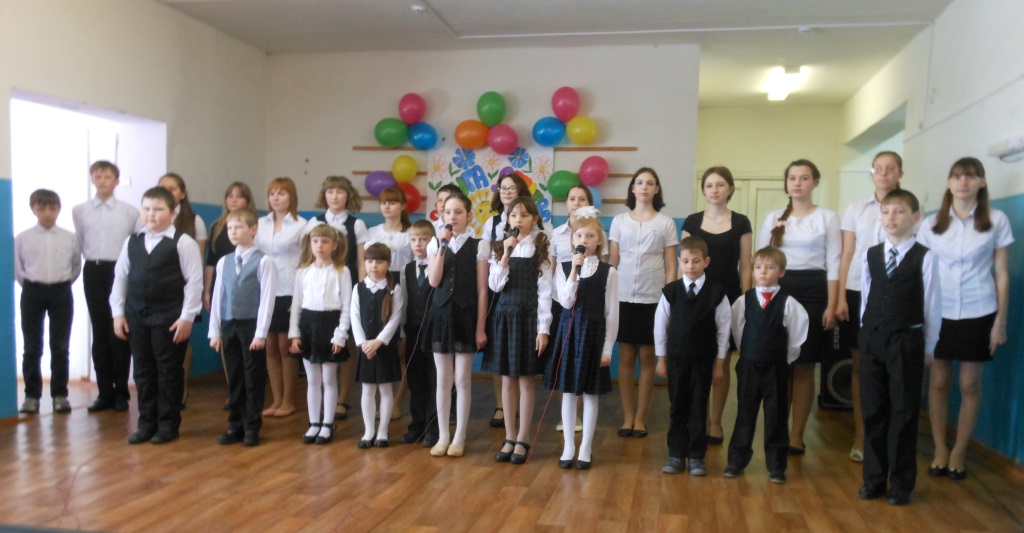 2016 год – это Год кино. Поэтому, ведущие концерта на воображаемой машине времени предложили зрителям отправиться в прошлое и вспомнить песни из лучших отечественных кинофильмов.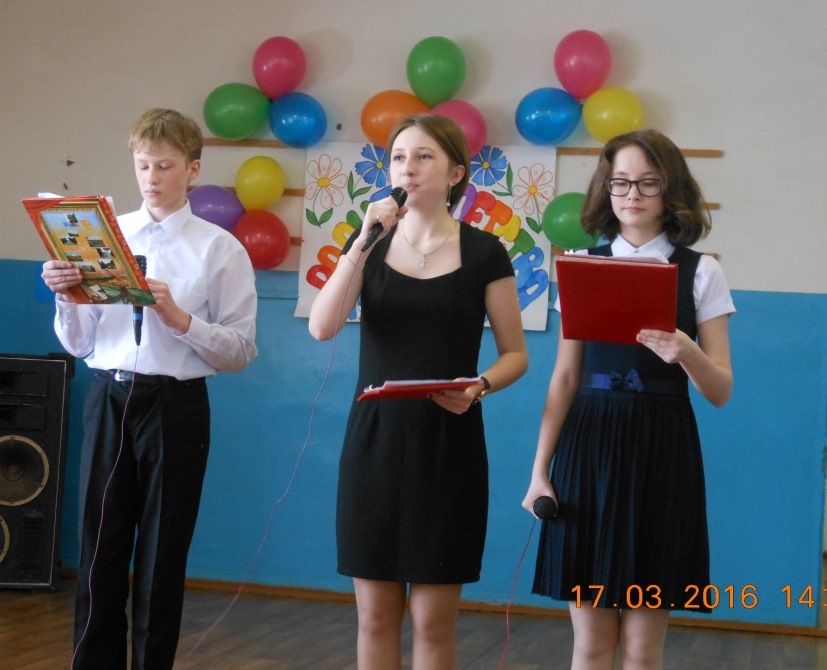 Ведущие концерта – Денис Лобовиков, Дарья Почашева, Дина Почашева.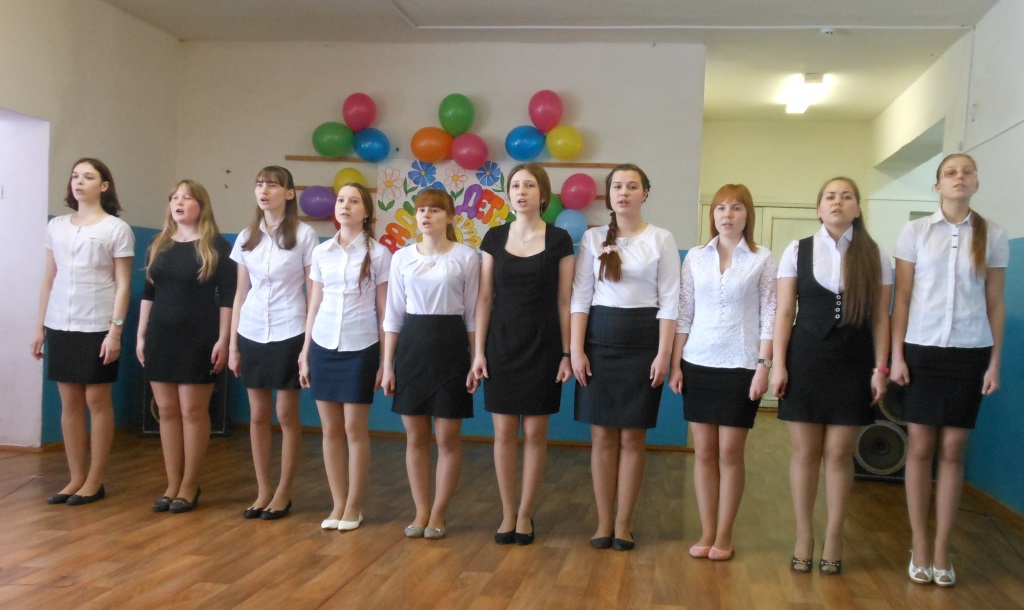 Девушки 8-11 классов исполняют песню  «Крылатые качели» 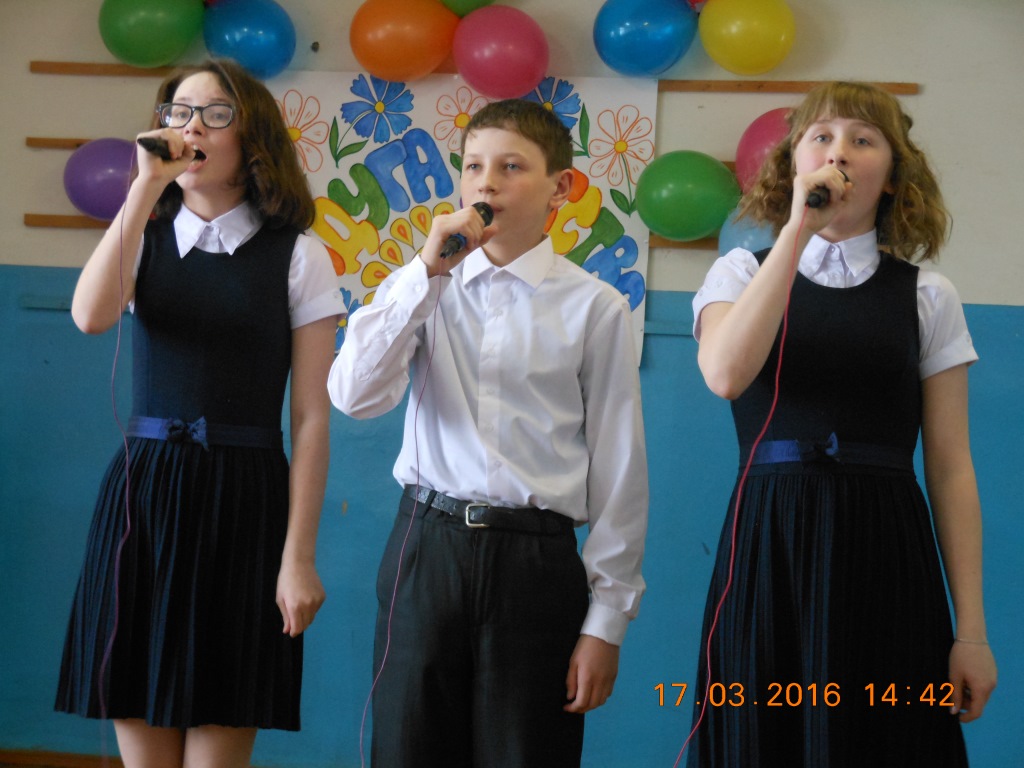 Дина Почашева, Егор Шулепов, Алина Почашева с песней «До чего дошёл прогресс»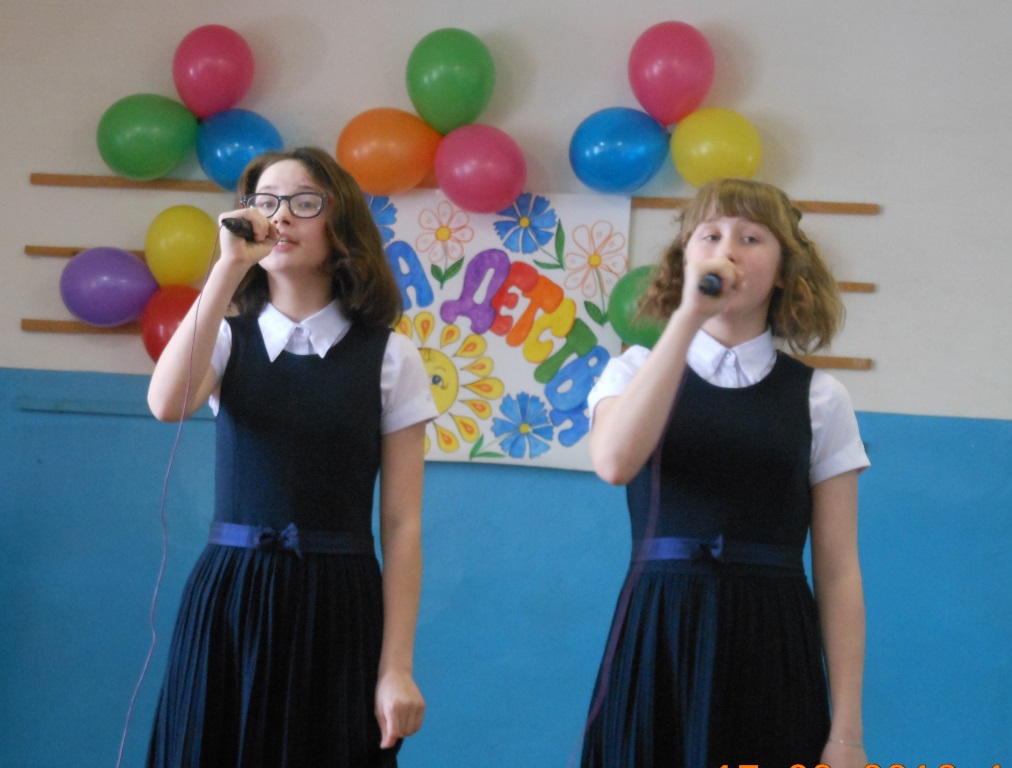 Дина и Алина Почашевы с песней «Ты – человек»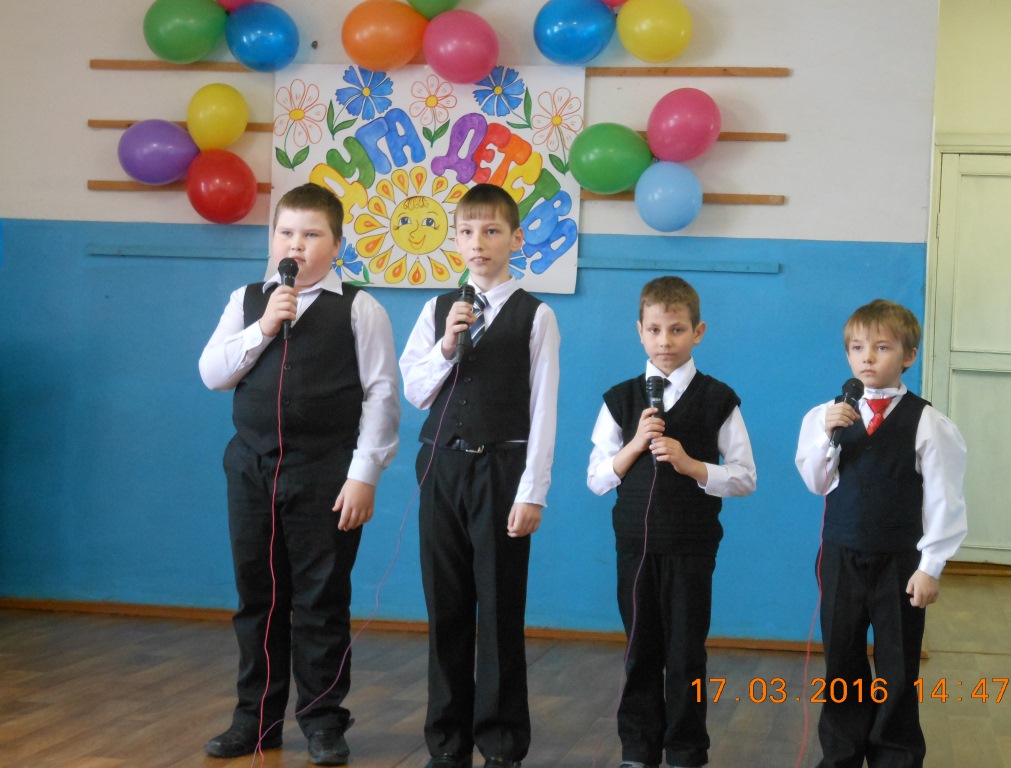 Илья Мельников, Артём Русских, Артём Фомин, Вадим Кузьминых с песней «Когда мои друзья со мной»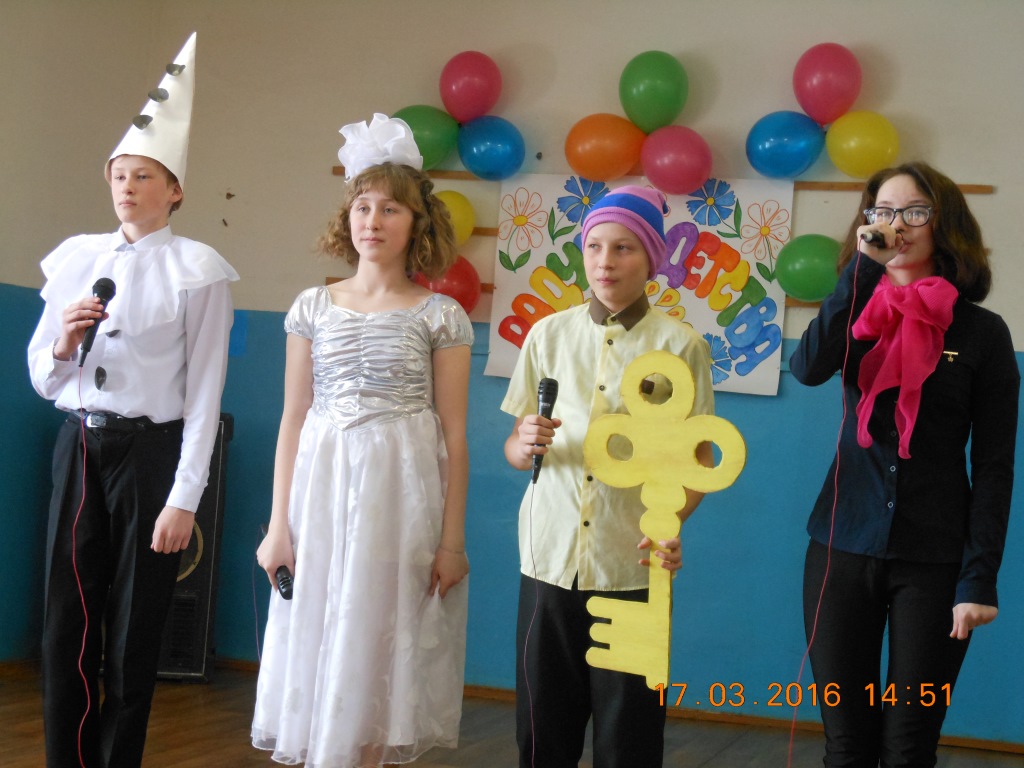 Композицию «Золотой ключик» представили Денис Лобовиков, Алина Почашева, Егор Шулепов, Дина Почашева.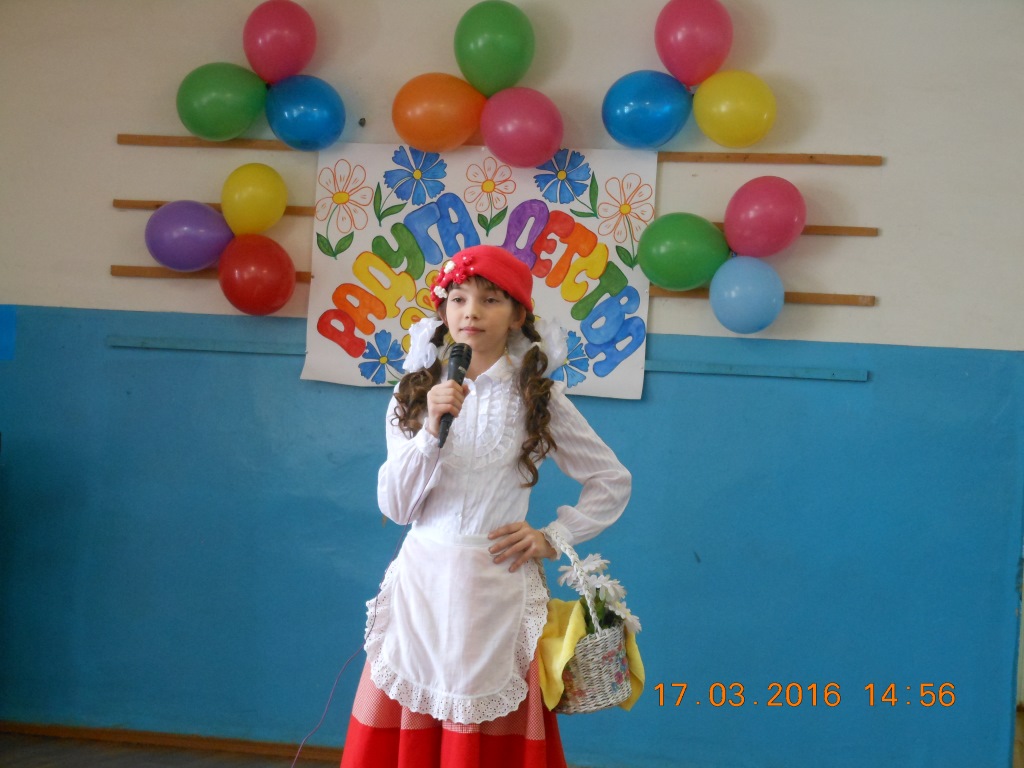 В роли Красной шапочки – Алёна Мельникова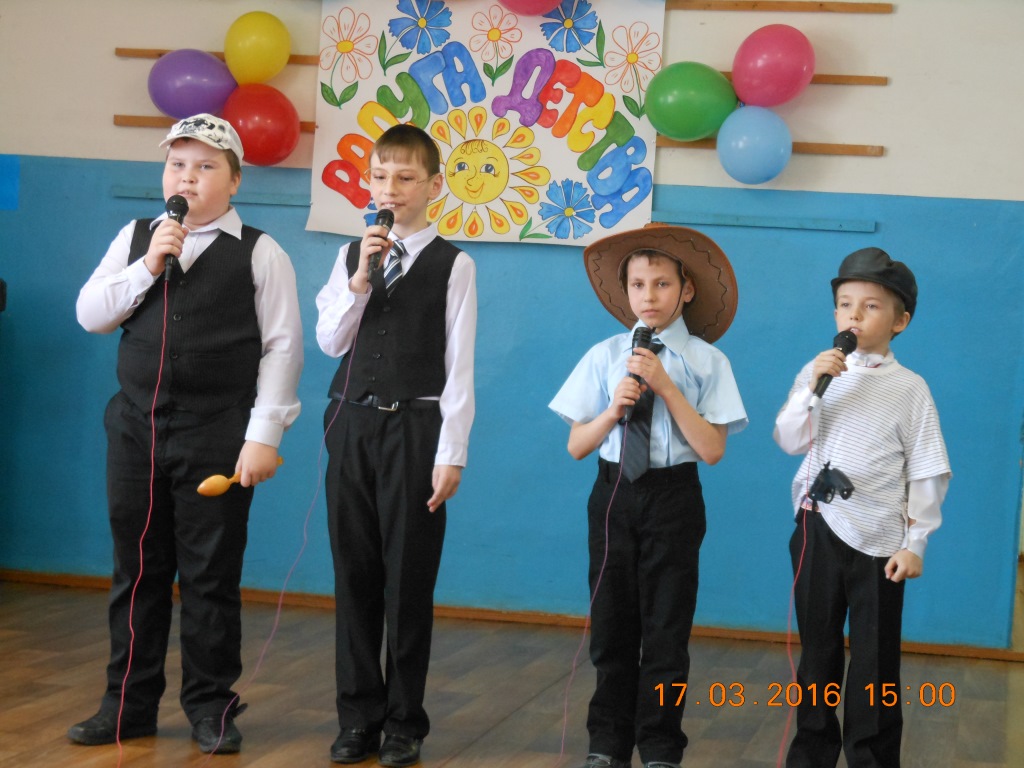 Мальчики 2 класса  - персонажи фильма «Незнайка с нашего двора»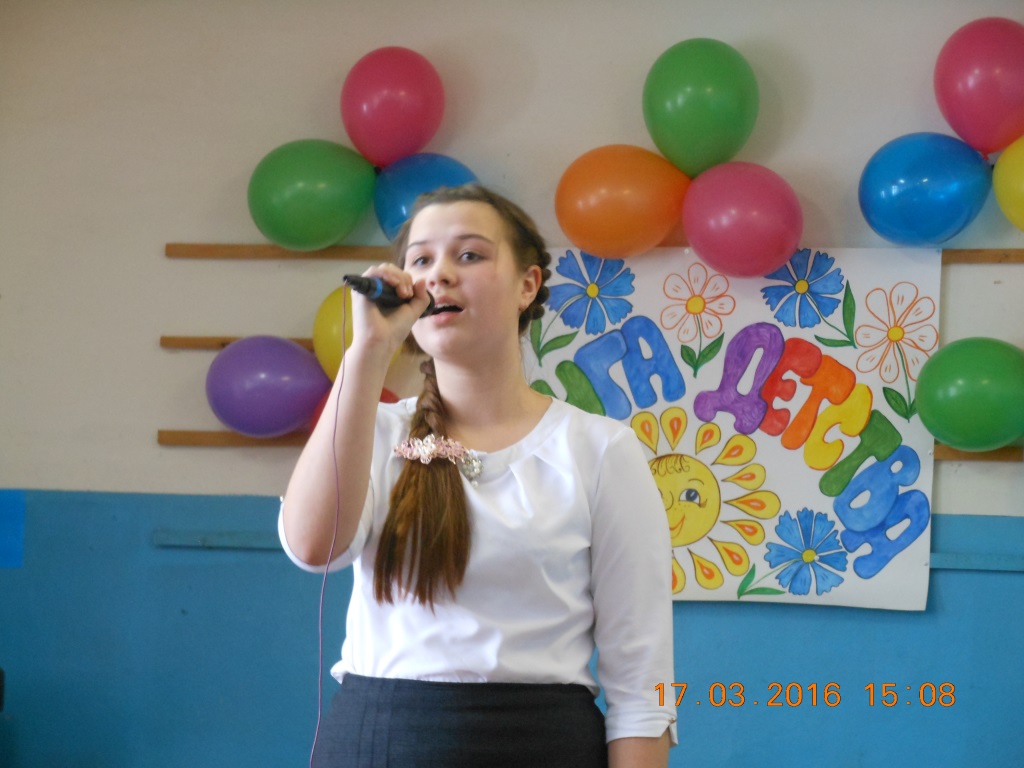 Василиса Суворова исполняет песню «Прекрасное далёко»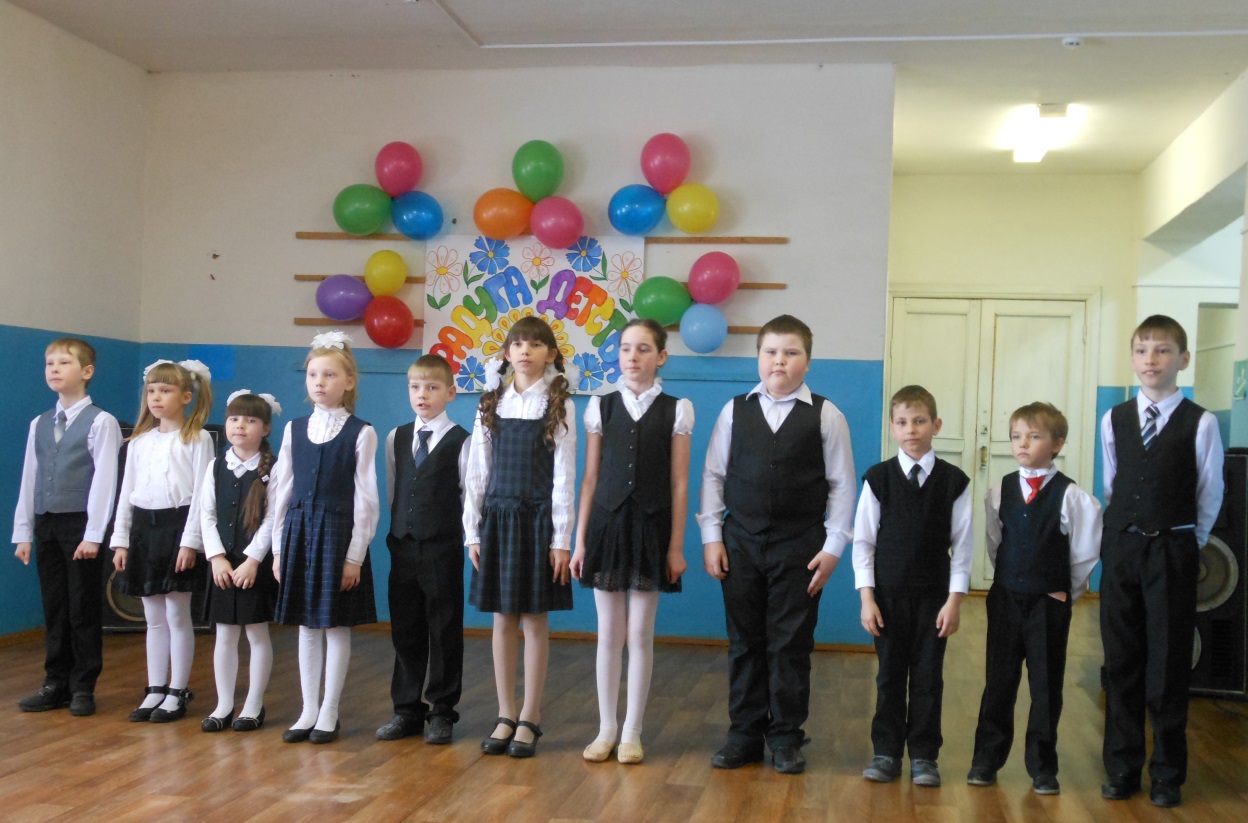 Наше будущее – ребята младших классов с песней «Быть человеком»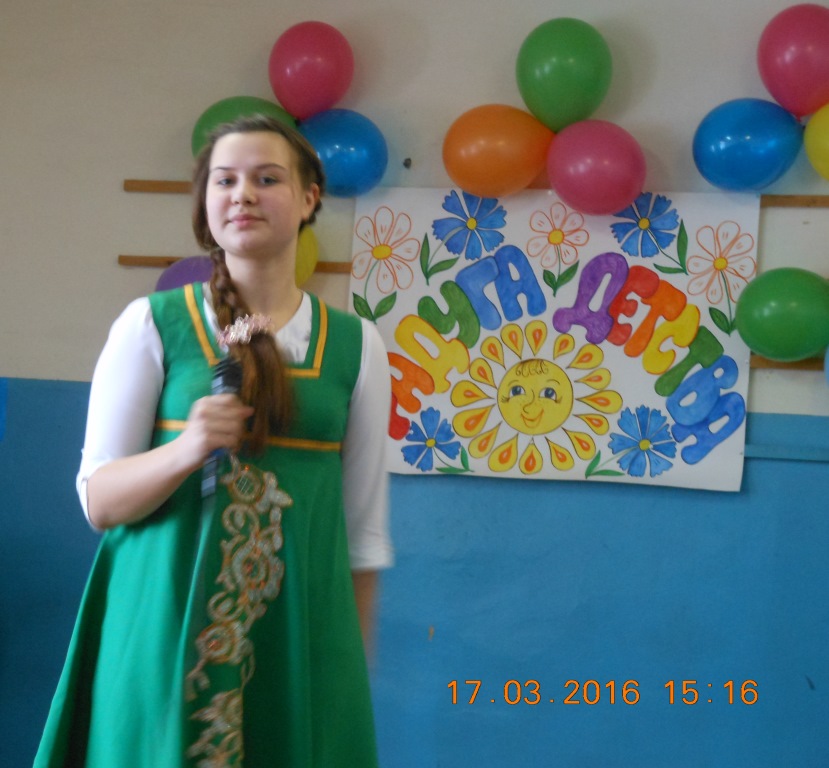 Песня «А я чайничала» в исполнении Василисы Суворовой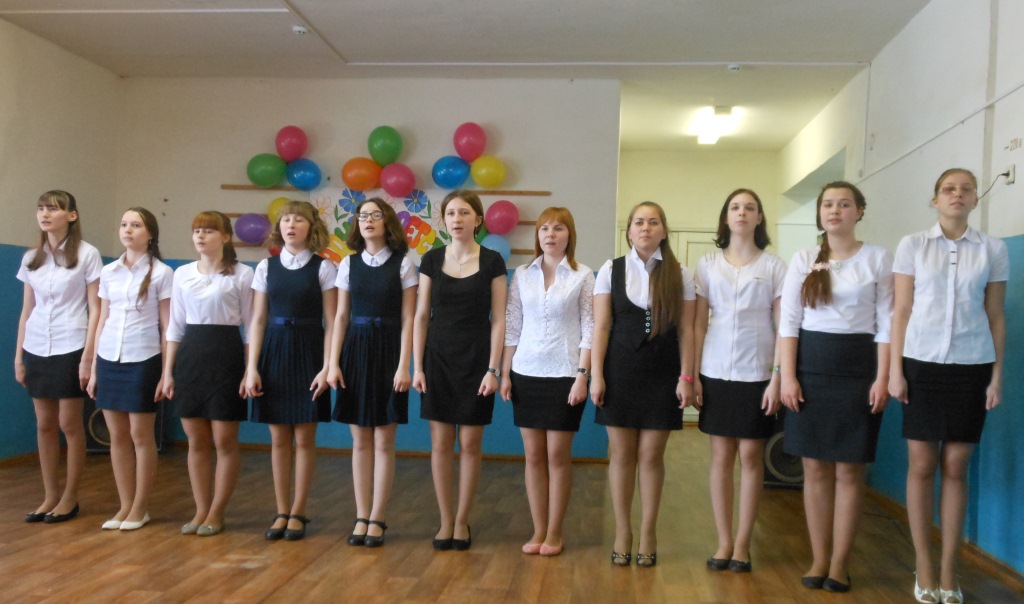 Песня «Исправим мир» в исполнении девушек 7-11 классов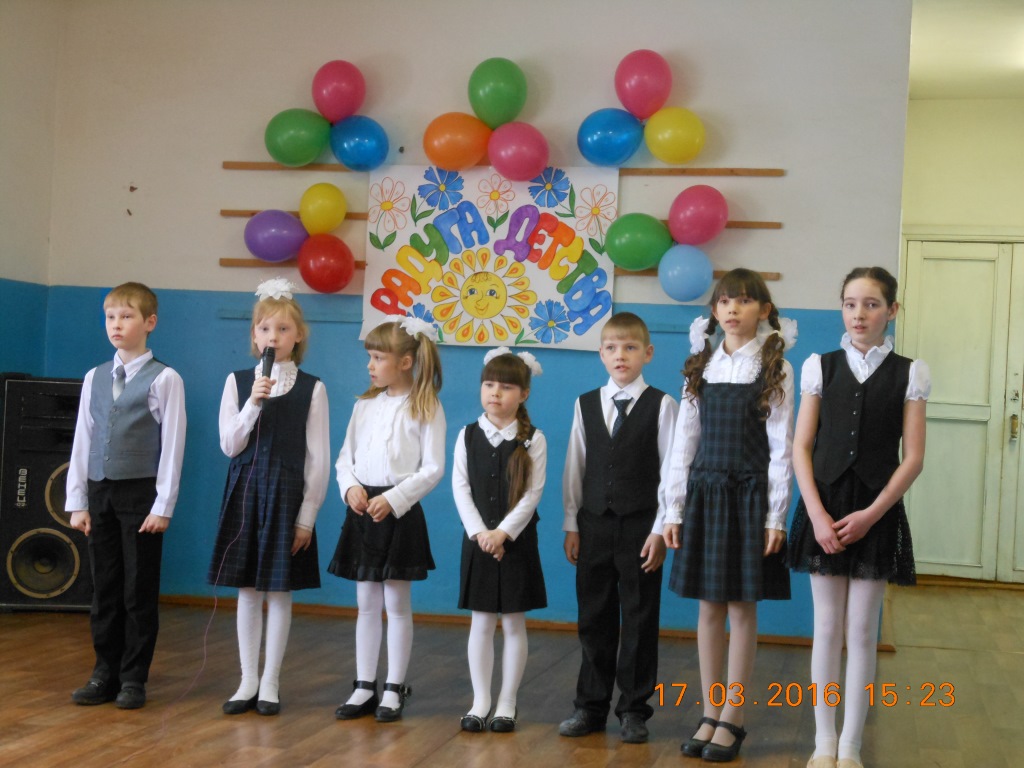 Учащиеся 1-3 классов с композицией «Цветик-семицветик»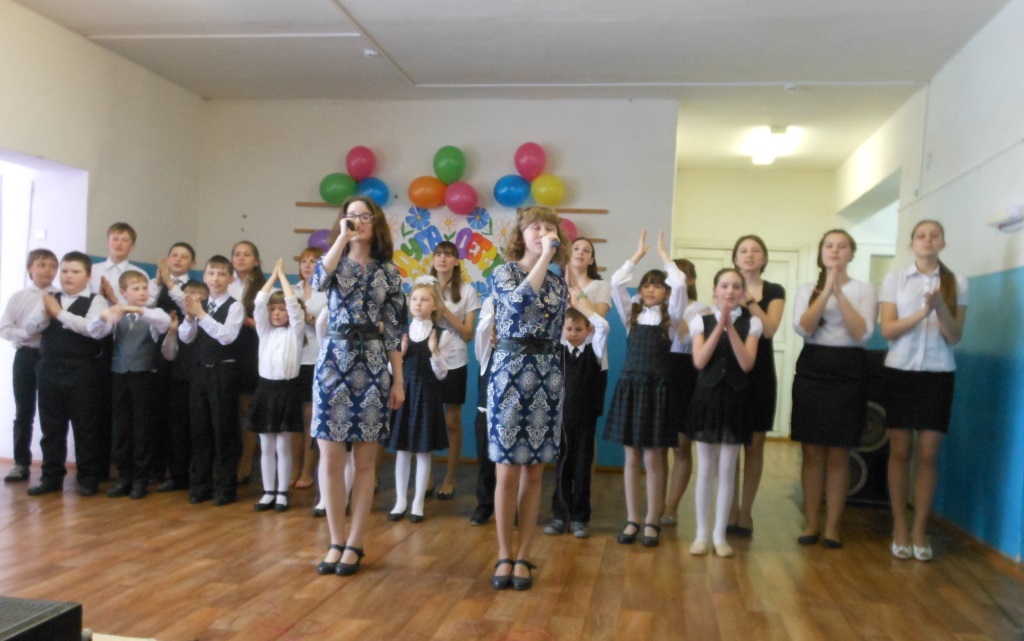 Финальная песня – «Зажигаем звёзды». Солисты – Дина и Алина Почашевы.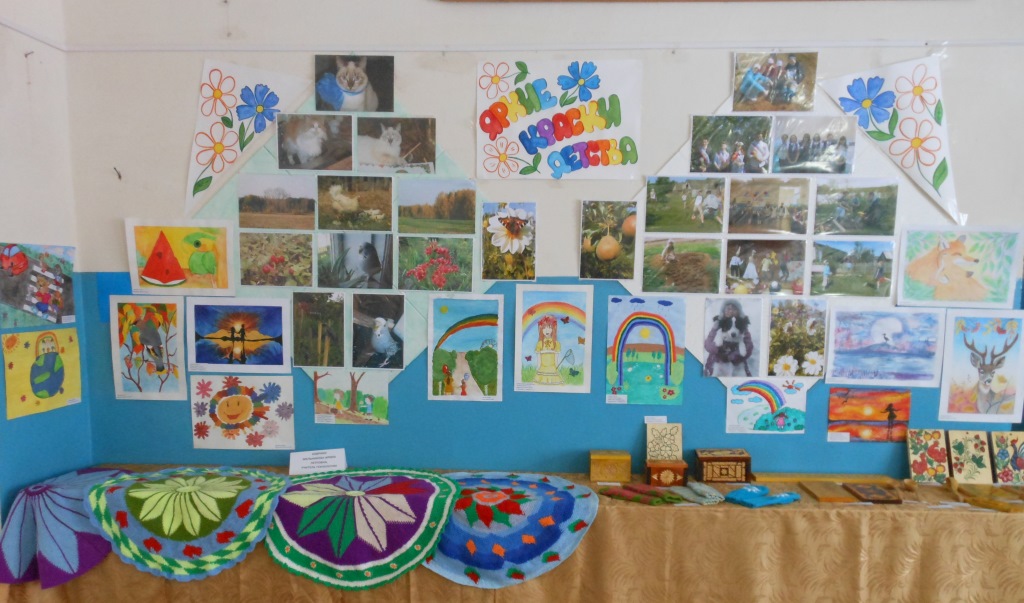 Выставка творческих работ педагогов и учащихся «Яркие краски детства»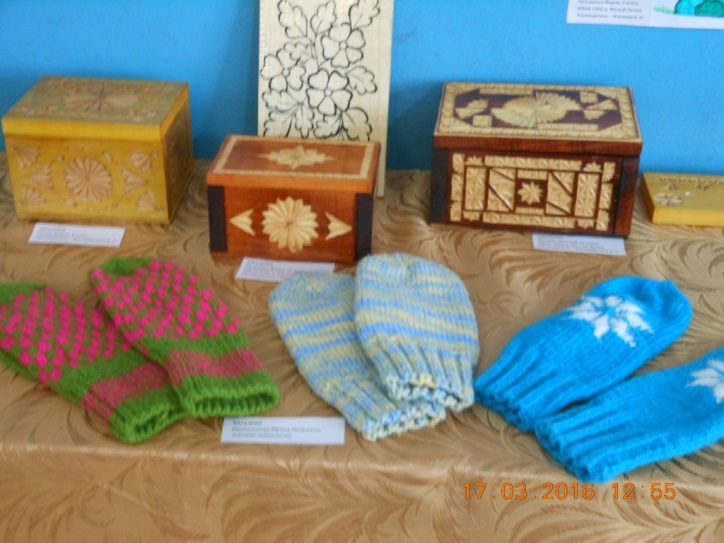 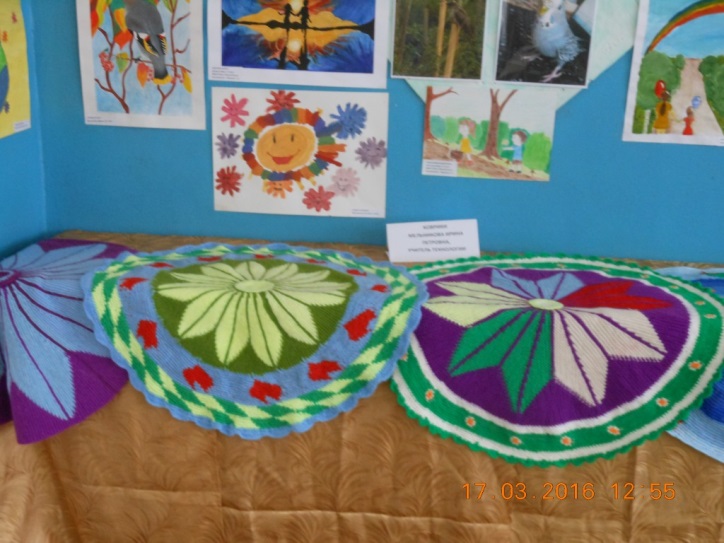 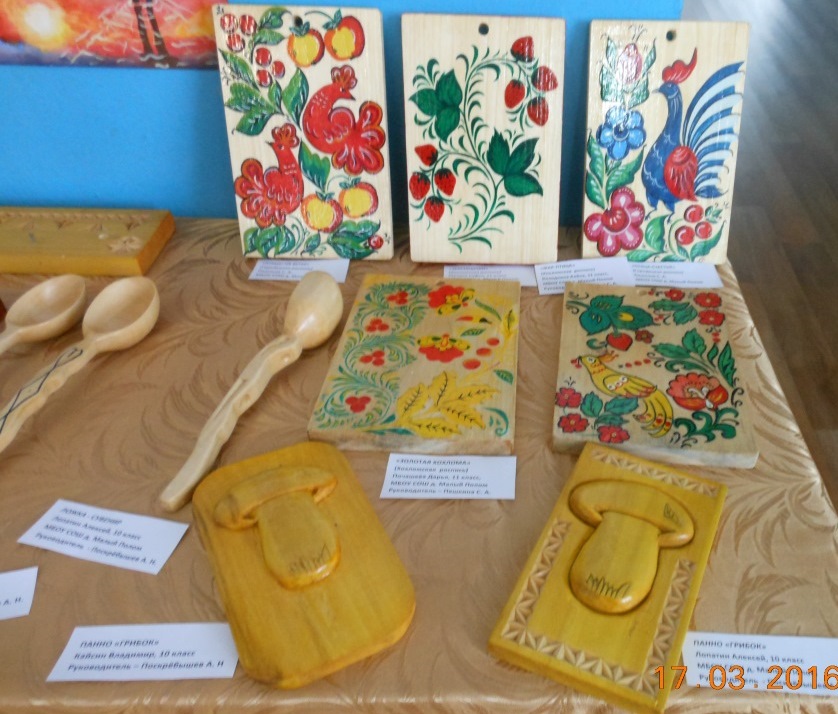 Выставка изделий декоративно-прикладного творчества. Подготовили педагоги Мельникова Ирина Петровна, Поскрёбышев Алексей Николаевич, Пешкина Светлана Александровна.